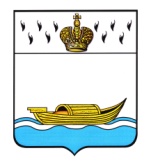           АДМИНИСТРАЦИЯ    Вышневолоцкого городского округа                                                          Распоряжениеот 30.12.2020                                                                                            № 2110-р                                               г. Вышний ВолочекО внесении изменений в распоряжение Администрации Вышневолоцкого городского округа от 31.12.2019 № 28-р «Об утверждении Положения о проверке достоверности и полнотысведений о доходах, об имуществе и обязательствахимущественного характера, представленных гражданами, претендующими на замещение должностей муниципальнойслужбы в Администрацию Вышневолоцкого городского округа, включенных в соответствующий перечень, муниципальными служащими Администрации Вышневолоцкого городского округа, замещающими указанные должности, а также муниципальными служащими, замещающими должности, не включенные в соответствующий перечень,и претендующими на замещение должностей муниципальнойслужбы, предусмотренных этим перечнем, достоверности и полноты сведений (в части, касающейся профилактики коррупционных правонарушений), представленных гражданами при поступлении на муниципальную службу в Администрацию Вышневолоцкого городского округа, соблюдения муниципальными служащими Администрации Вышневолоцкого городского округа ограничений и запретов, требований о предотвращении или об урегулировании конфликта интересов, исполнения ими обязанностей и соблюдения требований к служебному поведению»В соответствии с Федеральным законом от 25.12.2008 № 273-ФЗ «О противодействии коррупции», Указом Президента РФ от 21.09.2009 № 1065 «О проверке достоверности и полноты сведений, представляемых гражданами, претендующими на замещение должностей федеральной государственной службы, и федеральными государственными служащими, и соблюдения федеральными государственными служащими требований к служебному поведению», Указом Президента РФ от 10.12.2020  N 778 «О мерах по реализации отдельных положений Федерального закона «О цифровых финансовых активах, цифровой валюте и о внесении изменений в отдельные законодательные акты Российской Федерации»,1. Внести в распоряжение Администрации Вышневолоцкого городского округа от 31.12.2019 № 28-р «Об утверждении Положения о проверке достоверности и полноты сведений о доходах, об имуществе и обязательствах имущественного характера, представленных гражданами, претендующими на замещение должностей муниципальной службы в Администрацию Вышневолоцкого городского округа, включенных в соответствующий перечень, муниципальными служащими Администрации Вышневолоцкого городского округа, замещающими указанные должности, а также муниципальными служащими, замещающими должности, не включенные в соответствующий перечень, и претендующими на замещение должностей муниципальной службы, предусмотренных этим перечнем, достоверности и полноты сведений (в части, касающейся профилактики коррупционных правонарушений), представленных гражданами при поступлении на муниципальную службу в Администрацию Вышневолоцкого городского округа, соблюдения муниципальными служащими Администрации Вышневолоцкого городского округа ограничений и запретов, требований о предотвращении или об урегулировании конфликта интересов, исполнения ими обязанностей и соблюдения  требований к служебному поведению» (с изменениями от 17.12.2020 №2016-р) следующие изменения:- в Приложении к распоряжению: - в абзаце первом пункта 14 слова «и органы, осуществляющие государственную регистрацию прав на недвижимое имущество и сделок с ним» заменить словами «, органы, осуществляющие государственную регистрацию прав на недвижимое имущество и сделок с ним, и операторам информационных систем, в которых осуществляется выпуск цифровых финансовых активов»;- в пункте 15 слова «и органы, осуществляющие государственную регистрацию прав на недвижимое имущество и сделок с ним» заменить словами «, органы, осуществляющие государственную регистрацию прав на недвижимое имущество и сделок с ним, и операторам информационных систем, в которых осуществляется выпуск цифровых финансовых активов». 		2. Руководителям самостоятельных структурных подразделений Администрации Вышневолоцкого городского округа руководствоваться в своей работе настоящим распоряжением.3. Настоящее распоряжение вступает в силу 01.01.2021 и подлежит размещению на официальном сайте Администрации Вышневолоцкого городского округа в информационно-телекоммуникационной сети «Интернет».Глава Вышневолоцкого городского округа                                      Н.П. Рощина